PROGRAMMA GARE DEL 18 – 19 dicembre 2021Under 17GIRONE  Unico – 7 Giornata	Under 15GIRONE Unico – 7 Giornata	Under 15 RECUPERO GIRONE Unico – 4 Giornata	Under 15 RECUPEROGIRONE Unico – 5 Giornata	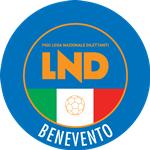 Italiana Giuoco CalcioFederazione Lega Nazionale DilettantiDELEGAZIONE PROVINCIALE DI BENEVENTOvia Santa Colomba, 133 - Palazzo Coni82100 BENEVENTOTel. 082462043 – Fax 0824364875Sito: campania.lnd.itE-mail: del.benevento@lnd.it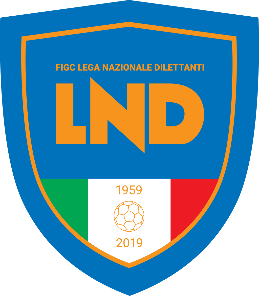 Squadra 1Squadra 2A/R Giorno /dataOraImpiantoLocalità ImpiantoCESARE VENTURASPORTING SAN GIOVANNIASabato18.12.202115.00Mellusi 1BeneventoDURAZZANOPAOLISI 2000AMercoledi22.12.202115.00ComunaleDurazzanoG.S. PIETRELCINAFARNETUMAMercoledi22.12.202115.00ComunalePietrelcinaGRIPPO DRS BENEVENTOA.D.P. COMPRENSORIO MISCANOADomenica19.12.202115:00MeomartiniBeneventoSquadra 1Squadra 2A/RGiornoOraImpiantoLocalità impiantoCESARE VENTURA SQ. BPOLISPORTIVA VITULANOASabato18.12.202118.00Mellusi 1BeneventoFRANCESCO MAINOLFISAN LEUCIO DEL SANNIOALunedi20.12.202115.00ComunalePaolisiFRASSO TELESINOAURELIO M. PACILLOALunedi20.12.202115.00ComunaleFrasso TelesinoG.S. PIETRELCINAGRIPPO DRS BENEV. SQ.BADomenica19.12.202110.00ComunalePietrelcinaGRIPPO DRS BENEV. SQ.AVIRTUS DIOMEDEAMartedi21.12.202115.00MeomartiniBeneventoSPORTING SAN GIOVANNICESARE VENTURA S Q. AADomenica19.12.202110.30ComunaleSan Nicola ManfrediRiposaVALFORTORESquadra 1Squadra 2A/RGiornoOraImpiantoLocalità impiantoFRASSO TELESINOGRIPPIO DRS BEVEV. SQ. AAMercoledi29.12.202115.00ComunaleFrasso TelesinoSquadra 1Squadra 2A/RGiornoOraImpiantoLocalità impiantoFRASSO TELESINOCESARE VENTURAAMercoledi05.01.202215.00Mellusi 1Benevento